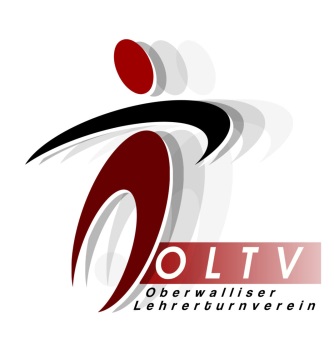                            		    Biketour  26. April 2014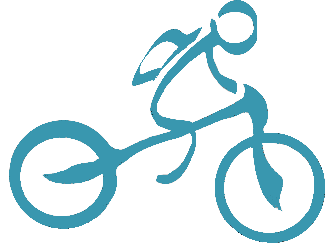 Der Bikeklassiker für Dich!Oberwald – BrigEine  Frühjahrstour, die Raum für gute Gespräche, feinen Kaffee und gemütliches Beisammensein bei einem Mittagsimbiss bietet und nebenbei sanft unsere Beine für den Sommer trimmt.Kategorie: Bike/Veloweg
Höhendifferenz: 1000m
Zeit: 300min
Max. Höhe: 1368 M.ü.M.
Länge: 50 km
Schwierigkeit: leicht 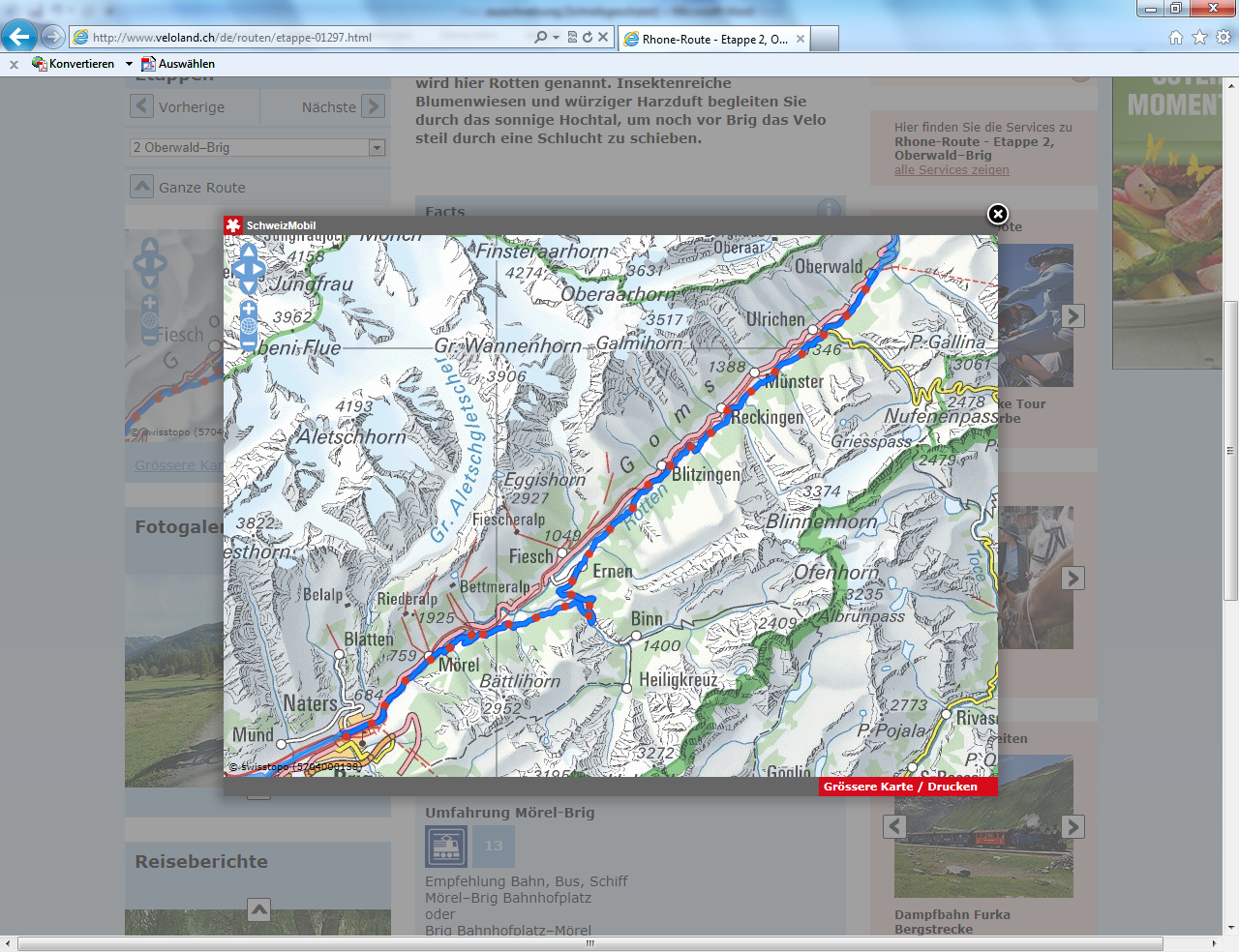 Der detaillierte Zeitplan wird nach dem Erhalt der eingegangenen Anmeldungen noch festgelegt und bekanntgegeben.Ich freue mich auf deine Anmeldung bis 20. April 2014 unter:priska.pfammatter@brigga.ch
www.oltv.ch